VERONA - SIRMIONE  VENECIJA19.04.-21.04.2024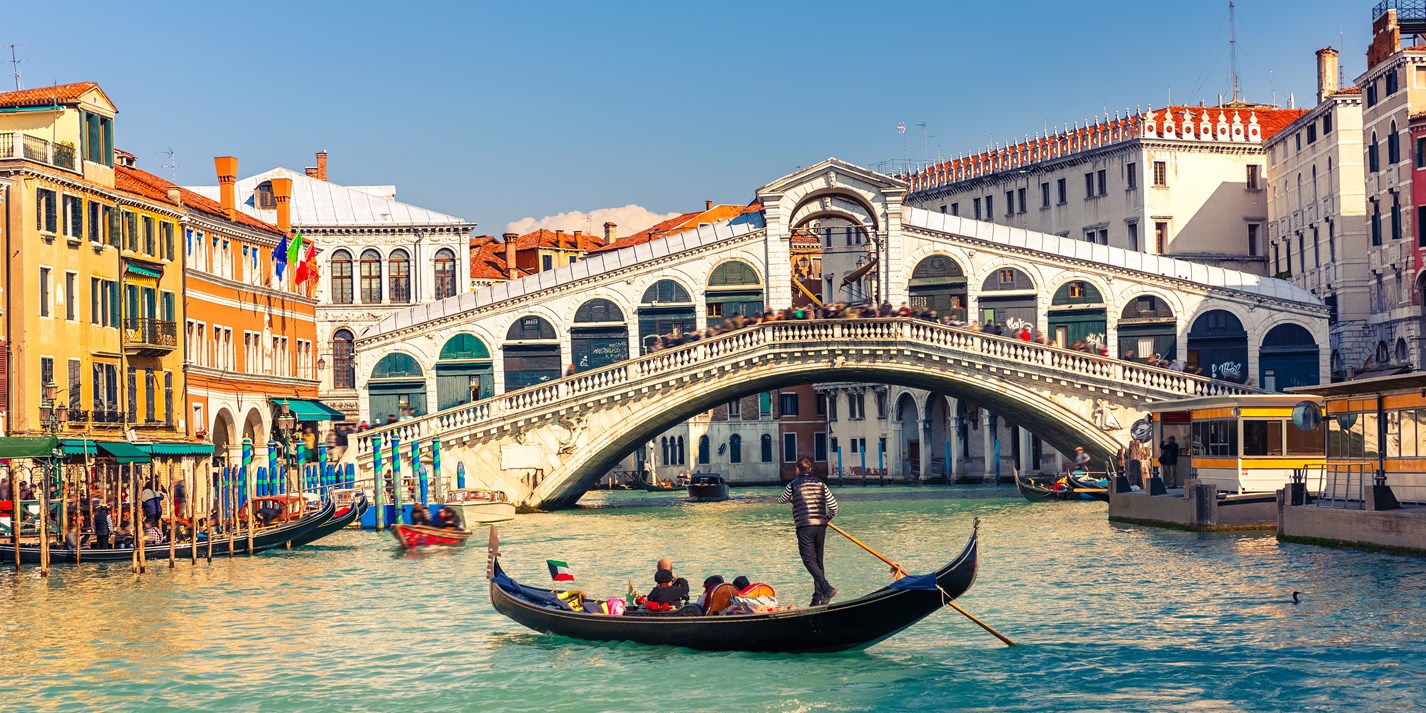 Cijena – 189 KMCijena za prijave i uplate avansa do 15.03.2024 - 169 KMPROGRAM PUTOVANJA:1.DAN-19.04.2024 - PETAK
Polazak  iz Tuzle (BCC)  20:50h, iz Srebrenika (hotel Park) u 21:30h. Noćna vožnja preko BiH, Hrvatske, Slovenije sa pauzama po potrebi grupe.2.DAN-20.04.2024 - SUBOTA
Vožnja kroz Sloveniju i Italiju do Verone sa usputnim pauzama po potrebi grupe pa nastavak puta prema središtu Verone. Dolaskom u Veornu idemo u obilazak grada sa vodičem Piazza dei Signori, Piazza della Erbe, Julijine kuće, Trga Piazza Bra, Arene, katedrale San Zeno. Slobodno vrijeme za ručak i individualne aktivnosti. Nakon Verone polazak prema slikovitom gradiću Sirmione koji se nalazi na obali jezera, mjestu na kojem je i slavni rimski pjesnik Katul imao svoju vilu. Šetnja do utvrde Scaligherija i uskim uličicama starog grada. Mjesto je danas poznato i po brojnim slastičarnicama gdje ćete imati priliku kušati odličan talijanski sladoled. Po dogovoru slijedi polazak prema hotelu. Smještaj u hotel. Noćenje.3.DAN-21.04.2024 - NEDJELJA
Doručak. Napuštanje hotela i odlazak do mjesta Punta Sabbioni gdje se nalazi pristanište za brodove (Vaporete). Plovimo brodicom rezervisanom za našu grupu do centra Venecije, na Trg Svetog Marka. Obilazak znamenitosti Venecije: Crkva La Pieta, Stari zatvor, Duždeva palata, Piazetta, Trg Sv. Marka, Prokurative, Orseolo bazen, Merceria, Most Rialto) u pratnji vodiča. Nakon obilaska slobodno vrijeme za šetnju ulicama ovog prelijepog grada, jednog od simbola Italije. Okupljanje na dogovorenom mjestu i povratak brodicom do Punta Sabbioni. Nakon obilaska i slobodnog vremena nastavljamo putovanje outlet centruhttp://www.palmanovaoutlet.it/ uz zadrzavanje od cca 2h. Nastavak putovanja prema BiH preko Slovenije i Hrvatske. Dolazak u BiH u ranim jutarnjim satima. KRAJ USLUGE.ARANŽMAN RAĐEN NA BAZI 40 OSOBANapomene:Svaki putnik mora imati uplaćeno putničko zdravstveno osiguranje (vlastito ili putem agencije)Za realizaciju fakultativnih izleta minimalan broj prijavljenih je 30 osoba.Krajnji rok za obavještenje o otkazu putovanja je 15 dana prije planiranog polaskaRedoslijed prijava određuje i raspored sjedita u autobusuOrganizator putovanja ne snosi odgovornost za stvari i prtljag putnika u toku putovanja i u samim hotelima. Putnik može da osigura svoj prtljag kod nadležnih osiguvarajućih kuća po uslovima istihPutnici se mole da vode računa o svojim putnim ispravama, novcu i drugim ličnim stvarima u  toku  trajanja  aranžmana.  Svaki  putnik  je  dužan  samostalno  provjeriti  važnost  svojih dokumenata i provjeriti zakonske regulative oko ulaska u zemlje evropske unije.